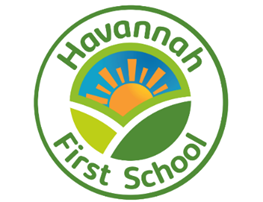 Challenge, Equality & Opportunity	MULTIPLICATION TABLES MAPYEAR ONEYEAR TWOYEAR THREEYEAR FOURAUTUMN 1Count in 2s to 24 - link even and odd numbersConsolidate 2,5,10 in order up to 12XCount in multiples of 2 up to 12x2 in any order including missing numbers and division facts.Count in multiples of 4 up to 12x4 in order from 0 with growing fluencyRecall multiples of 3, 4 and 8 up to 12 x in any order including missing numbers and related division facts fluentlyFluently count in 6s up to 12x6AUTUMN 2Count in 10s in order up to 120Count fluently from 0 in 2,5 and 10Recall multiples of 10 up to 12x10 in any order including missing numbers and division factsRecall multiples of 4 up to 12x4 in any order, missing numbers and division facts Introduce (relating to 4) and begin to count multiples of 8 from 0 to 12x8Introduce 6s in order up to 12x6 Relate to multiples of 3Fluently count in 9s in order up to 12x9SPRING 1Count in multiples of 5 up to 60Recall multiples of 2 up to 12x2 in any order including missing numbers and division factsRecall multiples of 10 fluentlyRecall multiples of 4 up to 12x4 in any order, missing numbers and division facts Count in multiples of 8 to 12x8 in any orderRecall multiples of 6 in any order missing boxes and divisionRecall multiples of 9 and order including missing numbers and division facts fluentlyFluently count in 7s  in order up to 12x7SPRING 2Count in 2s and 10sRecall multiples of 5 up to 12x5 in any order including missing numbers and division factsRecall multiples of 2 fluently including division factsRecall multiples of 4 up to 12x4 in any order, missing numbers and division factsCount in multiples of 8 to 12x8 in any orderRecall multiples of 7 and order including missing numbers and division facts fluentlyFluently count in 11s in order up to 12x12SUMMER 1Count in multiples of 10, 2 and 5 fluentlyCount in multiples of 4 up to 12x4 in order from 0 – Relate to doubling 2Recall multiples of 2 fluently including division factsRecall multiples of 5 fluently including division factsRecall multiples of 4 up to 12x4 in any order, missing numbers and division factsRecall multiples of 8 up to 12x8 in any order, missing numbers and division factsRecall multiples of 7 and 11 in any order.Fluently count in 12sMULTIPLICATION TABLES CHECKSUMMER 2Count in multiples of 10, 2 and 5 fluentlyCount in multiples of 4 up to 12x4 in order from 0Recall multiples of 5 up to 12x5 fluently and related division factsRecall multiples of 8 up to 12x8 in any order, missing numbers and division factsIntroduce counting in 3s and multiples of 3Recall multiples of 12 in any order.END OF YEAR SECURE IN ALL 12 TIMES TABLES